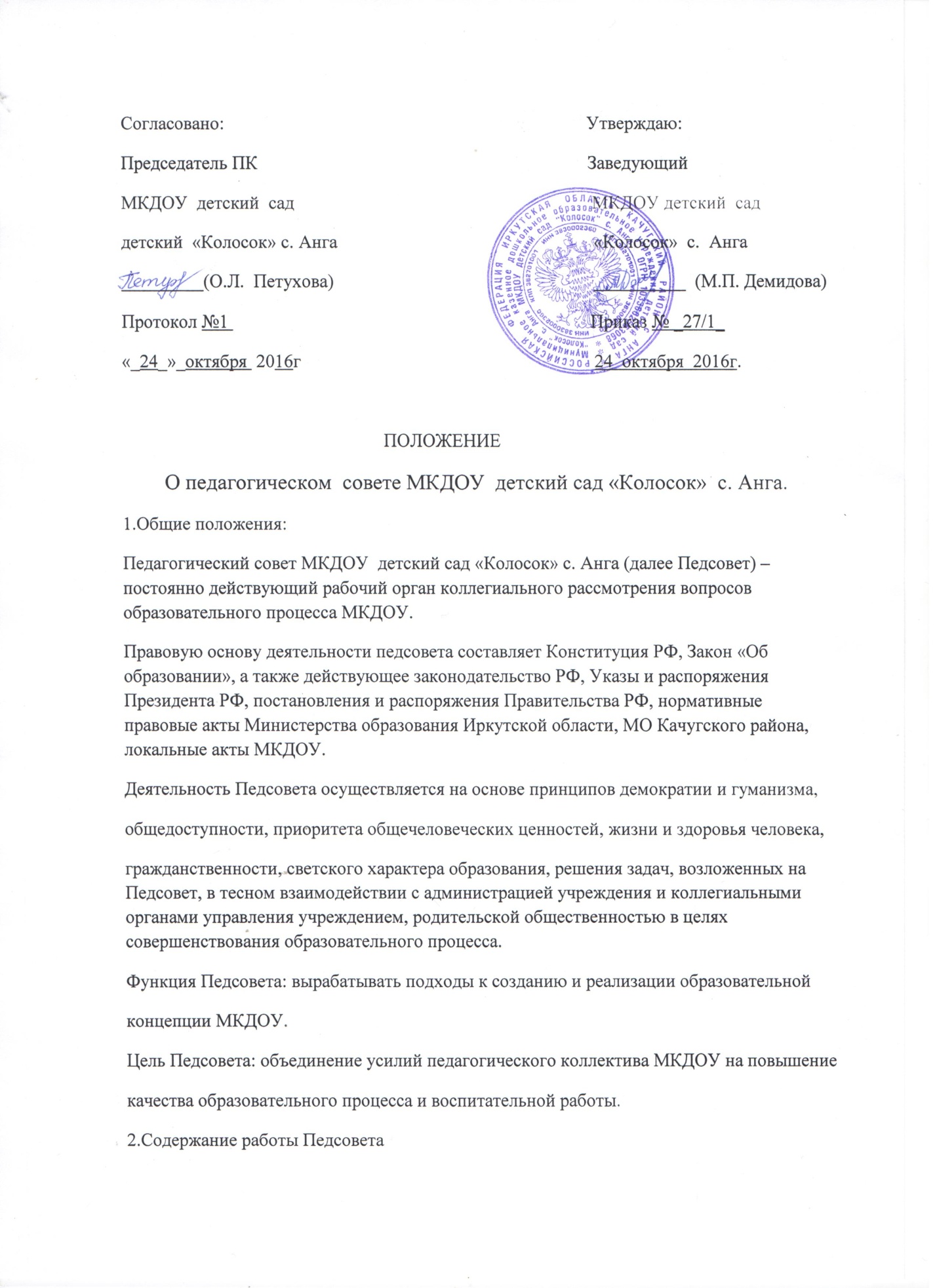 Согласовано:                                                                               Утверждаю:Председатель ПК                                                                        ЗаведующийМКДОУ  детский  сад                                                                 МКДОУ детский  сад детский  «Колосок» с. Анга                                                        «Колосок»  с.  Анга                                         _________(О.Л.  Петухова)	                                                        __________  (М.П. Демидова)Протокол №1                                                                               Приказ № _27/1_«_24_»_октября  2016г	   24  октября  2016г.                                                         ПОЛОЖЕНИЕ        О педагогическом  совете МКДОУ  детский сад «Колосок»  с. Анга.1.Общие положения:Педагогический совет МКДОУ  детский сад «Колосок» с. Анга (далее Педсовет) – постоянно действующий рабочий орган коллегиального рассмотрения вопросов образовательного процесса МКДОУ.Правовую основу деятельности педсовета составляет Конституция РФ, Закон «Об образовании», а также действующее законодательство РФ, Указы и распоряжения Президента РФ, постановления и распоряжения Правительства РФ, нормативные правовые акты Министерства образования Иркутской области, МО Качугского района, локальные акты МКДОУ.Деятельность Педсовета осуществляется на основе принципов демократии и гуманизма,общедоступности, приоритета общечеловеческих ценностей, жизни и здоровья человека,гражданственности, светского характера образования, решения задач, возложенных на Педсовет, в тесном взаимодействии с администрацией учреждения и коллегиальными органами управления учреждением, родительской общественностью в целях совершенствования образовательного процесса.Функция Педсовета: вырабатывать подходы к созданию и реализации образовательнойконцепции МКДОУ.Цель Педсовета: объединение усилий педагогического коллектива МКДОУ на повышениекачества образовательного процесса и воспитательной работы.2.Содержание работы ПедсоветаВыбирает программы, методические пособия и разработки, формы и методы образовательного процесса, способы их реализации.Формирует цели и задачи развития образовательного процесса.Проводит опытно-экспериментальную работу, определяет направления взаимодействияучреждения с иными службами по вопросам организации воспитательной работы.Осуществляет планирование, организацию и регулирование образовательного процесса вМКДОУ, его анализ.Обсуждает проблемы повышения квалификации педагогических кадров, общепедагогической культуры и педагогического мастерства, актуальные психолого-педагогические проблемы.Совместно с заведующим МКДОУ разрабатывает и реализует комплекс мер, направленных на повышение эффективности образовательного процесса, оказание методической помощи педагогам.Вносит предложения по проведению в МКДОУ совещаний, конференций, семинаров повопросам организации и осуществления образовательного процесса.Осуществляет выполнение иных функций в пределах своей компетенции.3.Структура и регламент работы Педсовета3.1.В состав педагогического совета входят: заведующий МКДОУ – председатель Педсовета и воспитатели. Свою деятельность Педсовет осуществляет в форме заседаний. На заседание Педсовета могут быть приглашены родители воспитанников МКДОУ. Лица, приглашённые на заседание педсовета, пользуются правом совещательного голоса.3.2.Помимо заседаний педсовет вправе использовать иные формы работы: тематические,проблемно-целевые семинары, лектории, дискуссии по проблемам педагогики, практические конференции и т.д.3.3.Заседания Педсовета проводятся не реже одного раза в квартал. На обсуждение выносится не более 3-4 вопросов.3.4.Внеочередное заседание Педсовета может быть созвано по инициативе председателя или по требованию не менее 1/3 состава Педсовета.3.5.Члены Педсовета обладают равными правами в обсуждении вопросов. Присутствие  назаседании  Педсовета его членов обязательно.3.6.Решения Педсовета принимаются простым большинством голосов при наличии на заседании не менее 2/3 его членов. При равном количестве голосов правом решающего голоса является голос председателя. Проекты решения педсовета заранее готовятся докладчиком.3.7.Председатель Педсовета:- Обеспечивает проведение заседаний педсовета, выступает от его имени.- Несёт персональную ответственность за выполнение возложенных на Педсовет задач.- Организует выполнение решений и рекомендаций Педсовета.- Вправе ставить вопрос о пересмотре решения Педсовета, если оно не соответствуетзаконодательству или Уставу МКДОУ.- Регистрирует заявления, обращения в Педсовет, иные материалы.- Вправе обратиться за решением по спорному вопросу в вышестоящие органы.- Совершает иные действия, отнесённые к его компетенции настоящим положением, Уставом учреждения и иными локальными актами.3.8.Решения носят конкретный характер с указанием сроков проведения мероприятий иответственных за их выполнение.3.9.Организацию работы по выполнению решений педагогического совета осуществляетзаведующий МКДОУ, который привлекает к этой работе педагогический коллектив иобщественные организации. На очередных заседаниях педагогического совета заведующий МКДОУ информирует о реализации принятых решений.3.10.Члены Педсовета имеют право вносить на рассмотрение совета вопросы, связанные сулучшением работы МКДОУ.3.11.Каждый член педагогического совета обязан посещать все его заседания, активно участвовать в подготовке и работе совета, своевременно и полностью выполнять принятые решения.4.Делопроизводство ПедсоветаНа заседаниях Педсовета ведётся протокол, который подписывается председателем исекретарём. Протоколы хранятся в делах МКДОУ согласно номенклатуре дел.Секретарь Педсовета назначается приказом заведующего МКДОУ сроком на один годК протоколу могут быть приложены доклады, выступления, справки и иные документы ссоответствующей нумерацией.Ответственность за правильное ведение протоколов Педсовета несёт секретарь и председатель.